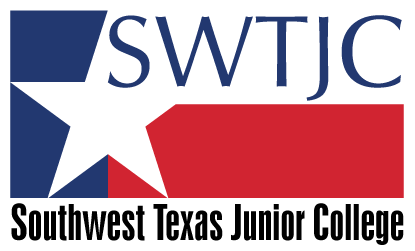 ANNUAL FACULTY EVALUATIONEmployee InformationEmployee InformationEmployee InformationEmployee InformationEmployee InformationEmployee InformationEmployee Name: Employee Name: Employee Name: Division: Division: Division: Position Title: Position Title: Position Title: Position Title: Department: Department: Performance Evaluation Period:  Performance Evaluation Period:  SWTJC ID#: SWTJC ID#: SWTJC ID#: SWTJC ID#: From: To: Performance Evaluation – To be completed by President, Vice President, Dean, Division Chair, Director/SupervisorInstructionsFor each competency, mark the rating that best describes the employee’s performance. Select N/A if the competency is not applicable. In the NARRATIVE ASSESSMENT sections, provide specific examples and illustrations. Explanations are required when selecting a rating of “Needs Improvement”.Rating ScaleDefinition      Needs ImprovementObjectives and standards are not met. Needs significant improvement. Excessive attention by Division Chair/or immediate supervisor is required and does not grasp situation when explained. Corrective action is required.       Meets       ExpectationsObjectives and standards are met. Meets performance expectations and standards. Errors are minimal and seldom repeated. Requires minimal supervision and follow-up. Almost always completes work or projects on schedule.I.  Follows College PoliciesI.  Follows College PoliciesNarrative AssessmentNeeds ImprovementMeets ExpectationsCompletes institutional records (including UAP and CORE if applicable) and reports accurately and according to schedule: specific to division.Completes institutional records (including UAP and CORE if applicable) and reports accurately and according to schedule: specific to division.Performs such assignments as may be assigned by appropriate supervisor(s) according to job description/responsibilities. Performs such assignments as may be assigned by appropriate supervisor(s) according to job description/responsibilities. Attends faculty and departmental meetings at which he/she is expected to be present. Attends faculty and departmental meetings at which he/she is expected to be present. Is available at posted office hours and complies with attendance policy page: SWTJC Faculty HandbookIs available at posted office hours and complies with attendance policy page: SWTJC Faculty HandbookFollows proper college procedures. Follows proper college procedures. Expresses ideas clearly and accurately, both verbal and written. Written letters and documentation are professionally written and free of errors. Expresses ideas clearly and accurately, both verbal and written. Written letters and documentation are professionally written and free of errors. II.  Instructional Duties/Responsibilities II.  Instructional Duties/Responsibilities Narrative AssessmentNeeds ImprovementMeets ExpectationsConducts class as scheduled.  Conducts class as scheduled.  Adapts to different circumstances.Adapts to different circumstances.LMSLMSNarrative AssessmentNeeds ImprovementMeets ExpectationsOverall maintenance of the LMSOverall maintenance of the LMSStudents are provided with a current course syllabus, a written grading policy, and a written class attendance policy; compliant with SWTJC policy. (EFA (Legal) and Attendance Procedure and Attendance Policy (DevEd)Students are provided with a current course syllabus, a written grading policy, and a written class attendance policy; compliant with SWTJC policy. (EFA (Legal) and Attendance Procedure and Attendance Policy (DevEd)Maintains accurate student records (i.e., gradebook, attendance records, etc.) Maintains accurate student records (i.e., gradebook, attendance records, etc.) If applicable, link to Zoom meetingIf applicable, link to Zoom meetingWelcome announcement (include format of class hours and contact information)Welcome announcement (include format of class hours and contact information)Orientation video (if online)Orientation video (if online)Etiquette expectations with regard to discussions and email communicationEtiquette expectations with regard to discussions and email communicationTechnology requirementsTechnology requirementsHonorlock requirements for exams not monitored in person Honorlock requirements for exams not monitored in person Gradebook that matches course evaluation stated in syllabusGradebook that matches course evaluation stated in syllabusCurrent attendanceCurrent attendanceAssignments/quizzes/exams are listed with due dates and clarityAssignments/quizzes/exams are listed with due dates and clarityStudent Services listed with current linkStudent Services listed with current linkLibrary resources listed with current linkLibrary resources listed with current linkDisability resources listed with current linkDisability resources listed with current linkSWTJC IT Department listed with current linkSWTJC IT Department listed with current linkDirections to contact Canvas for “Help”Directions to contact Canvas for “Help”III. ProfessionalismIII. ProfessionalismNarrative AssessmentNeeds ImprovementMeets ExpectationsDisplays professionalism in clothing, uniform, and grooming.Conduct/behavior and language inside/outside of the institution is appropriate according to SWTJC standards. DH(LOCAL) Demonstrates continued professional growth and completes PD documentation in or before the due date(s). Practices tactfulness shows compassion and demonstrates respect for others, as well as supportive and reassuring. Maintains timely communication with appropriate supervisor(s). Accepts supervision, constructive criticism, and attempts to correct any deficiency. TOTALRating ScaleDefinition      Needs ImprovementObjectives and standards are not met. Needs significant improvement. Excessive attention by Division Chair or immediate supervisor is required and does not grasp situation when explained. Corrective action is required.       Meets ExpectationsObjectives and standards are met. Meets performance expectations and standards. Errors are minimal and seldom repeated. Requires minimal supervision and follow-up. Almost always completes work or projects on schedule.      Exceeds       ExpectationsFrequently exceeds job requirements. Makes contributions well beyond job demands. Seizes initiative in development and implementation of challenging instructional and other work goals.  Instructional and other job responsibilities are done thoroughly and on time. Thinks beyond details of the job, working toward the overall goals of the course and college goals.IV.  Instructional Effectiveness Narrative AssessmentNeeds ImprovementMeets ExpectationsExceeds ExpectationsRemains current with technology as it relates to his/her teaching responsibilities. During class observation:  Class included a clear introduction with reference to learning objectives.During class observation:  Class activities indicated good planning and were clearly defined.  Related back to course outcomes/objectives.During class observation: Instructor creates a positive learning environment where students are actively engaged. During class observation:  Instructor’s presentation was appropriate (professional).During class observation:  Instructor demonstrated self-confidence and poise.Instructor answered questions and inquired for student feedback.  During class observation:  Class lasted for the scheduled time and included a clear wrap up, recap of learning objectives. During class observation:  The general class atmosphere reflected mutual respect and regard.Other (student engagement activities, guest speakers, service-learning projects, field trips, cross-curriculum events, etc…). V. Peer Rapport/Administrative SupportNarrative AssessmentNeeds ImprovementMeets ExpectationsExceeds ExpectationsDevelops positive professional relationships with faculty and staff. Demonstrates teamwork and willingness to support program/department and college initiatives. Cooperates and contributes to institution with initiative.  Adapts to different circumstances. Other (lead specific department items, chair committee/s, train faculty, etc…). VI. Student EvaluationsNarrative AssessmentNeeds ImprovementMeets ExpectationsExceeds ExpectationsOverall Student Instructional Survey rating of 4.00 or higherOverall comments reflect positive impact of professor. Grades work and provides feedback on assignments in a timely manner. Other (specific positive student comments, tutoring outside of class, etc…)VII. OtherNarrative AssessmentNeeds ImprovementMeets ExpectationsExceeds ExpectationsLocalized ContributionVIII. OtherNarrative AssessmentNeeds ImprovementMeets ExpectationsExceeds ExpectationsInstitutional SuccessTOTAL For Merit Consideration:  Step 1:  No “Needs Improvement” in areas I through VII.  If there are not, proceed to Step 2:  A minimum of 75% (15 out of 20) “Exceeds Expectations” in areas IV, V, VI, VII, VIII.  If Step 1 and Step 2 requirements are met, Merit Pay Incentive will be considered.* Merit is a one-time per annum incentive awarded to an eligible employee based on superior work performance beyond the basic requirements of an individual employee’s job description.  An eligible employee is one who has been employed full time by SWTJC for a minimum of 6 months.For Merit Consideration:  Step 1:  No “Needs Improvement” in areas I through VII.  If there are not, proceed to Step 2:  A minimum of 75% (15 out of 20) “Exceeds Expectations” in areas IV, V, VI, VII, VIII.  If Step 1 and Step 2 requirements are met, Merit Pay Incentive will be considered.* Merit is a one-time per annum incentive awarded to an eligible employee based on superior work performance beyond the basic requirements of an individual employee’s job description.  An eligible employee is one who has been employed full time by SWTJC for a minimum of 6 months.SignaturesDate___________________________________________________Faculty Signature_____________________Date___________________________________________________Evaluator Signature_____________________DateBased On Student-Evaluations (Completed by Faculty Member) Strengths: Improvement Needs: Goals (Date of Completion Including Expected Budget Expense): Evaluator CommentsFaculty Strengths: 
Improvement Needs: 
Goals (Time for Completion and Records): Based On Evaluator-Evaluation of Faculty (Completed by Faculty Member) Strengths: Improvement Needs: Goals (Date of Completion Including Expected Budget Expense): Additional Comments: 